Niveaux concernésLes évaluations académiquesconcernent uniquement les élèves des niveaux CE1 et CM2 et sont passées à la fin du cycle d’activité.Passation des testsL’organisation doit permettre la passation des tests en un minimum de temps. Une séance doit suffire ; si possible l’avant dernière.Le jour des tests académiques (fin de cycle annuel natation), présentez-vous à la piscine avec un exemplaire de la feuille n°1 par groupe (cf. pages suivantes).Renseigner tous les items de la feuille n°1. Mettre O (oui) en cas de réussite.  Mettre N (non) en cas d’échec.        Pour le résultat final mettre OUI ou NON (loi du tout ou rien, tous les items doivent avoir été réussis pour valider le test)Remontées des résultats à la circonscriptionAprès les tests, fairela synthèsesur une feuille n°1 et la conserver à l'école afin de délivrer les attestations pour le test 2 (un document vous sera envoyé ultérieurement)Compléterla feuille n°2 (CE1)et/ou la feuille n°3 (CM2) et envoyer la feuille n°2 et/ou la n°3 à l'IEN DSDEN de Seine et Marne Service EPS 1ier degré Septembre 2015ACADÉMIE DE CRÉTEIL    Tests et compétences en natationSeptembre 2015Les différentes étapes du savoir nagerTous les tests se réalisent en grande profondeur (les élèves n’ont pas pied) et en enchaînant dans l’ordre énoncé les différentes actionsTEST 1DSDEN de Seine et Marne Service EPS 1ier degré Septembre 2015Nouveau TEST 2 « savoir nager »TEST 3 DSDEN de Seine et Marne Service EPS 1ier degré Septembre 2015ÉCOLE :                                          Classe :             Enseignant :                                   jour :                       horaire :        h     -    h            année scolaire :Mettre O (oui) en cas de réussite. Mettre N (non) en cas d’échec. Renseigner toutes les itemsPour le résultat final mettre OUI ou NON (loi du tout ou rien).ATTENTION : les élèves ayant réussi le test 2 sont systématiquement comptabilisés dans le test 1.                                                                                                                  DSDEN de Seine et Marne Service EPS 1ier degré Septembre 2015Feuille n°2Test natation CE1Nom de l'école: Nom de l'enseignant :Niveau ((x) (classe à multi-niveaux)) de la classe : Nombre d'élèves de niveau CE1 : Nombre de CE1 de la classe ayant fréquenté la piscine cette année : Nombre de séances de piscine pour la classe cette année : Nombre de CE1 de la classe ayant passé les tests académiques en fin de cycle piscine : Nombre de CE1 de la classe ayant réussi le test 1 (les élèves ayant réussi le test 2 sont aussi comptabilisés dans le test 1) :Nombre de CE1 de la classe ayant réussi le test 2 :Cursus natation de l'ensemble des élèves de la classeRemarques éventuelles :                                                                                                              DSDEN de Seine et Marne Service EPS 1ier degré Septembre 2015Feuille n°3 Test natationCM2Nom de l'école : Nom de l'enseignant :Niveau ((x) (classe à multi-niveaux)) de la classe : Nombre d'élèves de niveau CM2 : Nombre de CM2 de la classe ayant fréquenté la piscine cette année : Nombre de séances de piscine pour la classe cette année : Nombre de CM2 de la classe ayant passé les tests académiques en fin de cycle piscine : Nombre de CM2 de la classe ayant réussi le test 1 (les élèves ayant réussi le test 2 sont aussi comptabilisés dans le test 1) :Nombre de CM2 de la classe ayant réussi le test 2 :Nombre de CM2 de la classe ayant réussi le test 3 :Cursus natation de l'ensemble des élèves de la classeRemarques éventuelles : DSDEN de Seine et Marne Service EPS 1ier degré Septembre 2015 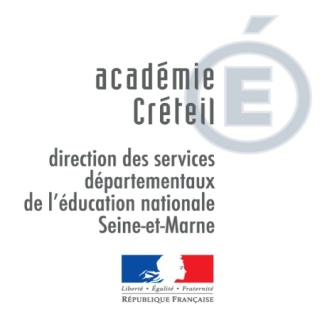 Natation année 2015 2016PASSATION DES TESTS(avec le nouveau test 2)CE1CM2Déroulement différent des années passéesTous les élèves commencent par le test 1Ceux qui sont « susceptibles » de réussir le test 2 le passentTous les élèves « susceptibles » de réussir le test 2 commencent par celui-ciPour les élèves n’ayant pas réussi le test 2 il conviendra de faire deux groupes et d’apprécier :Ceux qui feront le test 1Ceux qui sont malgré tout susceptibles de passer le test 3Les élèves ayant réussi le test 2 sont systématiquement comptabilisés dans le test 1 et peuvent passer le test 3Compétences à acquérirTest 1- S’immerger totalement- Perdre les appuis plantaires (s’équilibrer par l’action des jambes à partir d’appuis manuels solides (lignes d’eau, objet flottant)- S’immerger vers le fond à partir d’appuis manuels (perche, échelle, cage….) - Prendre des informations sous l’eau- Augmenter le temps d’apnée inspiratoire (inspiration forcée maintenue)- Accepter la remontée passive- Se laisser porter par l’eau dans différents équilibres- Mettre en relation respiration et flottabilité- Se déplacer sans matériel en utilisant les bras et les jambes dans une position proche de l’horizontal- Entrer dans l'eau, sans se laisser tomber, après une impulsion- Sauter du bord ;- Remonter passivement ;- S’immerger à l’aide de la perche ou de la cage pour remonter un objet (1,20 m) ;- Un  temps bref de récupération en tenant le bord ;- Se déplacer 10 mètres (ventral et/ou dorsal) le long du mur sans s’y tenir.Compétences à acquérirTest 2- Enchaîner différents équilibres- Maintenir en déplacement une position hydrodynamique horizontale par l’action efficacedes jambes (alternées ou simultanées) et à l’aide des bras avec une dissociation tête-tronc- Gérer l’apnée et l’expiration aquatique pour se déplacer de plus en plus longtemps en surface et en immersion- Se maintenir verticalement en surface- Se laisser porter par l’eau dans différents équilibres- Gérer ses efforts- A partir du bord de la piscine, entrer dans l'eau en chute arrière ;- Se déplacer sur une distance de 3,5 mètres en direction d'un obstacle ;- Franchir en immersion complète l'obstacle sur une distance de 1,5 mètre ;- Se déplacer sur le ventre sur une distance de 15 mètres ; - Au cours de ce déplacement, au signal sonore, réaliser un surplace vertical pendant          15 secondes puis reprendre le déplacement pour terminer la distance des 15m;- Faire demi-tour sans reprise d'appuis et passer d'une position ventrale à une position dorsale ; - Au cours de ce déplacement de 15m, au signal sonore réaliser un surplace en position dorsale pendant 15s puis terminer la distance des 15m ; - Se retourner sur le ventre pour franchir à nouveau l'obstacle en immersion complète ; - Se déplacer sur le ventre pour revenir au point de départ.Compétences à acquérirTest 3- Construire des échanges respiratoires (de l’expiration aquatique à l’alternance expiration longue / inspiration brève), inspirer en dehors de l’action motrice des bras- Se déplacer avec efficacité propulsive des bras en amplitude, continuité et  accélération- Maintenir la continuité des actions motrices des bras et des jambes en gérant une expiration aquatique (nages alternées : crawl et dos crawlé, simultanées : brasse ou hybrides,)- S’immerger par la tête : plongeon et plongeon-canard- En immersion : gérer l’apnée inspiratoire et optimiser la propulsion pour agir sous l’eau  - Se maintenir verticalement en surface dans un enchaînement- Plonger (entrer par la tête) ; - Se déplacer 25m en nage ventrale (crawl ou brasse) et  25m en dos crawlé sans interruption ; - Maintenir un surplace tête hors de l’eau de 10s ; - Réaliser un plongeon canard pour remonter un objet immergé (1,50m).Feuille n°1Tests natation   2015   /   2016           Piscine de …Nom prénomNom prénomTEST 1 TEST 1 TEST 1 TEST 1 RésultatNOUVEAU   TEST 2NOUVEAU   TEST 2NOUVEAU   TEST 2NOUVEAU   TEST 2NOUVEAU   TEST 2RésultatTEST 3TEST 3TEST 3TEST 3TEST 3RésultatNom prénomSauterRemonter passivementRemonter un objet situé à 1,20m à l’aide d’une percheSe déplacer 10mRésultatChute arrièredu bordSe déplacer 3,5m et franchir un obstacle d’1,5mSe déplacer sur le ventre15 m Surplace vertical de 15’Se déplacer sur le dos15m Surplace dorsal  de15’Franchir un obstacle d’1,5m et se déplacer sur  3,5mRésultatPlongerNage ventrale 25mNage dorsale25mSurplace tête hors de l’eau de 10sPlongeon canardRemonter un objet à 1,5 mRésultatNombre d’élèves :Total réussites Test n°1Total réussites Test n°1Total réussites Test n°1Total réussites Test n°1Total réussites Test n°2Total réussites Test n°2Total réussites Test n°2Total réussites Test n°2Total réussites Test n°2Total réussites Test n°3Total réussites Test n°3Total réussites Test n°3Total réussites Test n°3Total réussites Test n°3Nombre de séances en CPNombre de séances en CE1Nombre total de séances cumulées sur deux ansNombre de séances en CPNombre de séances en CE1Nombre de séances en CE2Nombre de séances en CM1Nombre de séances en CM2Nombre total de séances cumulées sur cinq ans